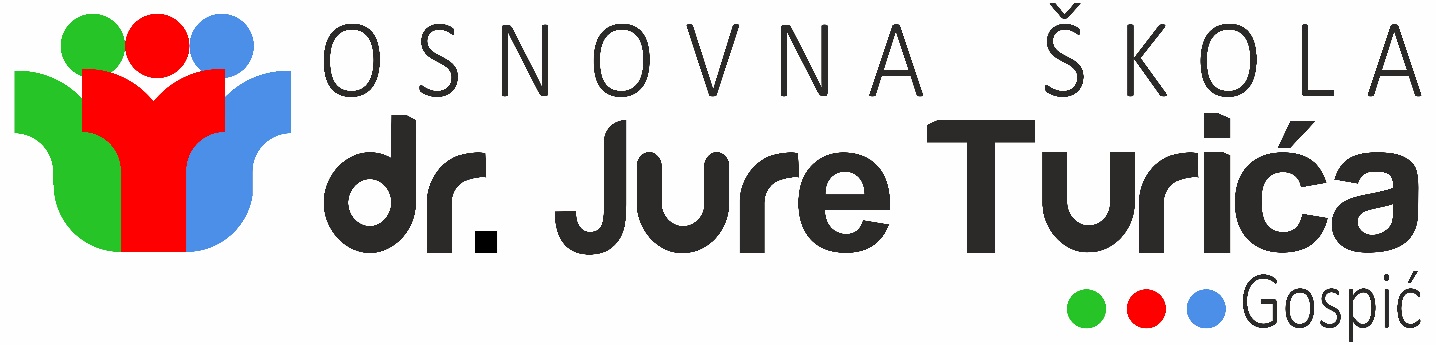 GODIŠNJI PLAN I PROGRAM RADA ŠKOLSKA GODINA 2023./2024. Na temelju članka 28. Zakona o odgoju i obrazovanju u osnovnoj i srednjoj školi i članka 13. Statuta Osnovne škole dr. Jure Turića, Miroslava Kraljevića 15, Gospić, školski odbor na sjednici održanoj 5. listopada 2023. godine, na prijedlog ravnatelja, uz prethodno razmatranje Učiteljskog vijeća i Vijeća roditelja donosi  GODIŠNJI PLAN I PROGRAM RADAZA ŠKOLSKU GODINU 2023./2024. RAVNATELJ                                                                 PREDSJEDNICA ŠK. ODBORAIvica Radošević					        Antonija RosandićGospić, 5. listopada 2023. godine OSNOVNI PODATCI O ŠKOLIUVJETI RADAPodaci o školskom području Škola je ustanova koja u svom sastavu ima: matičnu školu u Gospiću sa sjedištem u ulici Miroslava Kraljevića 15 te petnaest područnih škola od kojih se u četiri izvodi nastavni proces: PŠ Bilaj, PŠ Smiljan, PŠ Lički Novi i PŠ Brušane.Jedanaest škola je zatvoreno budući na tom području nema školskih obveznika - PŠ Ribnik, PŠ Debelo Brdo, PŠ Trnovac, PŠ Bužim, PŠ Rastoka, PŠ Divoselo, PŠ Čitluk, PŠ Medak, PŠ Mogorić, PŠ Vrebac i PŠ Barlete.Školsko područje osim grada Gospića obuhvaća i prigradska sela, gdje su područne škole. Naselja su prilično raspršena, a prometno su povezana školskim autobusnim prijevozom. U upisnom području škole, pored grada Gospića kao županijskog i biskupijskog središta, ostalo su seoska naselja.Unutarnji školski prostoriZgrada osnovne škole u Gospiću izgrađena je 1972. godine. U Domovinskom ratu je znatno oštećena pa je obnovljena u okviru CEB-5 programa. Kompletno je uređen unutarnji prostor, priključak na gradsku kanalizaciju i sanacija fasade nakon čega je izvršeno opremanje škole 2005. godine.U siječnju 2011. godine dovršena je izgradnja lijevog krila matične škole, odnosno 16 učionica u kojima se izvodi nastava za učenike razredne nastave. Škola raspolaže s 44 učionice (kabineta) u kojima se izvode određeni predmeti, jednom općom učionicom, školskom knjižnicom, dvoranom za TZK, te školskom kuhinjom sa blagovaonicom. U sastavu škole je i Gradska sportska dvorana s vanjskim igralištima. Školska zgrada funkcionalna je za odvijanje nastavnog procesa, svaka učionica raspolaže s računalom povezanim s internetom i projektorom. Od ostalog prostora škola raspolaže sa zbornicom, uredskim prostorima i ostalim pomoćnim prostorom koji nakon uređenja odgovaraju visokim standardima koje zahtijeva suvremeni školski prostor.Škola surađuje sa Sveučilištem u Zadru, Odsjekom za nastavničke studije u Gospiću i služi mu kao vježbaonica. Zgrada područne škole Bilaj adaptirana je 2003. godine u onom dijelu gdje se održava nastava. Promijenjen je kompletan pokrov, vanjska i unutarnja stolarija i djelomično sanirana fasada. U kolovozu 2011. godine obnovljena je višenamjenska dvorana područne škole Bilaj koju koriste učenici za izvođenje nastave TZK te mještani sela Bilaj  za održavanje prigodnih događanja.Zgrada područne škole Lički Novi adaptirana je 1990. i 1991. godine. Prostorno i higijenski zadovoljava kriterije, a zadovoljava i svojom opremljenošću.Zgrada područne škole u Brušanima također je adaptirana 1990. godine, a 2005. godine promijenjena je stolarija i pokrov škole.Zgrada područne škole u Ribniku potpuno je uništena ratnim razaranjima. Nastava u Smiljanu izvodi se u Domu kulture, gdje su za potrebe izvođenja nastave potpuno uređene dvije učionice. Budući da zgrade područnih škola u Trnovcu, Bužimu, Smiljanu i Vrebcu nisu u funkciji učenicima i nastavi, Grad Gospić ustupio je određenim udrugama i Mjesnim odborima na korištenje, a ujedno će se te zgrade obnoviti i očuvati. Unutarnji prostori, matična školaOznaka stanja opremljenosti do 50%..1, od 51-70%..2, od 71-100%..3Školski okolišOznaka stanja opremljenosti do 50%..1, od 51-70%..2, od 71-100%..3Nastavna sredstva i pomagalaOznaka stanja opremljenosti do 50%..1, od 51-70%..2, od 71-100%..3Knjižni fond školeŠKOLSKA EKOLOGIJA  Higijensko-tehnički uvjeti radaOsvjetljenje učionica, dnevno i električno, u potpunosti zadovoljava uvjete u matičnoj i područnim školama. U matičnoj školi učionice se griju na bio masu - centralno grijanje, a u područnim školama na kruto gorivo – drva. U tijeku je izrada projektne dokumentacije za postavljanje solarne elektrane na Gradskoj sportskoj dvorani od cca 100 kw kojom bismo proizvodili struju za vlastite potrebe, a ostatak proizvedene električne energije bismo prodavali HEP-u. Školski namještaj je prikladan. Sanitarni čvorovi, vodovodne instalacije i električne instalacije u potpunosti su zadovoljavajući. U prvoj polovici 2023. godine obnovili smo dva sanitarna čvora na drugom katu škole kroz projekt Ministarstva regionalnog razvoja i fondova Europske unije i Programa ulaganja u zajednicu pod nazivom ”Adaptacija sanitarnih čvorova u OŠ dr. Jure Turića”, a tijekom jeseni 2023. u potpunosti će se obnoviti još četiri sanitarna čvora u prizemlju i prvom katu škole kroz projekt Ministarstva regionalnog razvoja i fondova Europske unije ”Adaptacija sanitarnih čvorova u OŠ dr. Jure Turića – faza 2”. Zdravstveno-higijensku ispravnost pripremljenih obroka uzimanjem uzoraka hrane redovito kontrolira Zavod za javno zdravstvo LSŽ, kao i prostor kuhinje i blagovaonice. Čistoća u školi i oko njeOsam spremačica u matičnoj školi te četiri spremačice u područnim školama dnevno održava čistoću u učionicama, hodnicima, sanitarnim čvorovima i ostalim prostorima. U Gradskoj sportskoj dvorani tri spremačice održavaju čistoću. Isto tako, vodi se briga o okolišu škole. U matičnoj školi zaposlen je 1 domar, 1 domar – ložač, te u Gradskoj sportskoj dvorani 1 domar – ložač.Škola je članica međunarodne grupe "Eko – škola" od 2. travnja 2003. godine i svake dvije godine obnavlja svoj status. Školske godine 2016./17. dobili smo trajni (platinasti) status međunarodne Eko – škole kao jedna od nekoliko škola u Republici Hrvatskoj. KADROVI            U školskoj godini 2023./2024. ukupno je zaposleno 116 djelatnika od kojih su:RavnateljTajnica 5 stručnih suradnika (pedagoginja, socijalna pedagoginja, psihologinja, logopedinja,  knjižničarka)   71 učitelj14 pomoćnika u nastavi  2 administrativno – financijska djelatnika2 domara – ložača1 domar 	 15 spremačica 3 kuharice1 kuhar Zaposleni radnici na početku školske godine 2023./2024.Podatci o ravnatelju i stručnim suradnicimaPodatci o učiteljimaPodatci o administrativnom i tehničkom osobljuPodatci o pomoćnicima u nastavi Podatci iz prošle školske godine o broju učenikaNa kraju školske godine 2022./2023. bilo je ukupno 43 razredna odjela i to: 22 odjela razredne nastave, 17 odjela predmetne nastave, jedan odjel posebnog programa, jedna odgojno-obrazovna skupina do 21. godine i dva odjela produženog boravka.  Na kraju školske godine bilo je ukupno 775 učenika i to: 379 učenika razredne nastave i 396 učenika predmetne nastave. Od ukupnog broja učenika, 755 učenik bio je u matičnoj školi i 20 učenika bilo je u područnim školama.ORGANIZACIJA RADA Podaci o broju učenika i razrednih odjela, matična školaOdgojno-obrazovna skupina do 21. godine, matična škola Odjel posebnog programa, djelomična integracija, matična škola    Odjeli produženog boravkaPodaci o broju učenika i razrednih odjelaPodručna škola BilajPodaci o broju učenika i razrednih odjelaPodručna škola Lički NoviPodaci o broju učenika i razrednih odjelaPodručna škola Smiljan Podaci o broju učenika i razrednih odjelaPodručna škola BrušaneRAZREDNA NASTAVA, MATIČNA ŠKOLA:  347 učenikadječaka: 179;  djevojčica: 168RAZREDNA NASTAVA, PODRUČNE ŠKOLE: 17 učenika dječaka: 8;  djevojčica: 9 SVEUKUPNO RAZREDNA NASTAVA: 364 učenika dječaka:187; djevojčica: 177ODGOJNO-OBRAZOVNA SKUPINA: 3 učenikadječaka: 1;  djevojčica: 2ROPP, DJELOMIČNA INTEGRACIJA: 5 učenikadječaka: 4;  djevojčica: 1SVEUKUPNO PREDMETNA NASTAVA: 389 učenikadječaka: 193;  djevojčica: 196  SVEUKUPNO: 761 učenikadječaka: 385;  djevojčica: 376   ORGANIZACIJA RADA ŠKOLE U ŠKOLSKOJ GODINI 2023./2024. Trajanje nastaveNastava u školskoj godini 2023./2024. odvija se u jednoj smjeni i organizira se bez epidemioloških mjera, kao u vrijeme prije pandemije uzrokovane koronavirusom. Početak nastave za sve učenike je u 8:00 sati, a završetak prema dnevnom rasporedu sati. Nastava u područnim školama za učenike razredne nastave također se odvija od 8:00 sati. Trajanje nastave za učenike u matičnoj školi:sat: 8:00 – 8:45   sat: 8:50 – 9:35 sat: 9:50 – 10:35 sat: 10:50 – 11:35           sat: 11:50 – 12:35sat: 12:40 – 13:25sat: 13:30 – 14:15 sat: 14:20 – 15:05  Trajanje nastave za učenike u područnim školama:1. sat: 8:00 – 8:45   2. sat: 8:50 – 9:35 3. sat: 9:50 – 10:35 4. sat: 10:40 – 11:25           5. sat: 11:30 – 12:15 6. sat: 12:20 – 13:05Školska kuhinja i prehranaJelo u školskoj kuhinji priprema se svaki dan sukladno Normativima za prehranu učenika u osnovnoj školi. Učenici u školskoj kuhinji svakodnevno imaju topli obrok. Svi učenici imaju pravo na besplatnu prehranu sukladno Odluci Vlade Republike Hrvatske.  Učenici razredne nastave u kuhinju idu do 9:50, a učenici predmetne nastave na velikim odmorima od 10:35 do 10:50 i od 11:35 do 11:50.  Hranu nabavljamo sukladno Zakonu o javnoj nabavi. Ugovor za mesne proizvode imamo s lokalnim mesnicama, a unatrag nekoliko godina hranu uzimamo i od lokalnih OPG-ova koji su u sustavu HACCP-a. Budući imamo Učeničku zadrugu ”Vodarica Marta” svake godine uzgojimo oko 100 kg bijelog luka i oko 100 kg raznih pekmeza u područnoj školi Lički Novi koje učenička zadruga prodaje na pojedinim sajmovima poput ”Jeseni u Lici”. Svjesni važnosti zdrave prehrane, veliku pažnju posvećujemo kreiranju jelovnika. Jelovnik izrađuje Povjerenstvo koje čine: kuharice, računovotkinja, učitelj TZK, učitelj biologije i ravnatelj. U kreiranju jelovnika pridržavamo se načela da prehrana mora biti raznovrsna, a prednost dajemo kvalitetnim namirnicama, po mogućnosti kontroliranog porijekla iz domaćeg okruženja. Zadnjih nekoliko godina u projektu s Hrvatskim zavodom za javno zdravstvo oko pripremanja jelovnika zdrave prehrane. Svaki mjesec dobivamo prijedloge jelovnika kojih se pridržavamo. Dežurstvo učitelja u školskoj godini 2023./2024.Popis dežurnih učitelja razredne i predmetne nastave utvrđuje ravnatelj s obzirom na raspored. Dežurni učitelj provodi sve obveze iz kućnog reda škole. Raspored dežurstva:Prijevoz učenikaPrijevoz učenika putnika posebno je organiziran, a prijevoznik je ”Arriva“. Učenici se prevoze iz pravca Bilaj – Medak; Žabica – Lički Novi – Brušane – Podoštra – Kaniža – Gospić; Trnovac – Novoselo – Rosulje – Gospić; Bužim – Smiljan – Gospić, Smiljansko Polje – Gospić.Autobus za učenike putnike dovozi učenike u 7:50 sati na autobusno stajalište ispred škole, a odvozi ih u 13:30.Ostale aktivnosti, projekti, obilježavanja, priredbe,  izvanučionička nastavaU Školskom kurikulumu planirat će se sve aktivnosti (projekti, preventivni programi, obilježavanja, predavanja, radionice, zabavna događanja).Roditeljski sastanci i komunikacija razrednika i učitelja s roditeljimaRoditeljski sastanci održavaju se uživo u školi, a ukoliko se pogorša epidemiološka situacija ravnatelj može odlučiti da se roditeljski sastanci održavaju putem komunikacijskih kanala i platformama za koje se odluči razrednik i o kojima prethodno obavijesti roditelje (pošalje upute o korištenju i načinu prijave). Mogu se održavati i u predvorju škole i vani ako vremenske prilike to dozvoljavaju.Obvezna je komunikacija učitelja kao i komunikacija s roditeljima učenika kako bi se ukazalo na napredovanje učenika ili možebitne teškoće. U toj komunikaciji ključna je uloga razrednika. Ni na koji način ne preporučuje se komunikacija koja će određene roditelje i djecu staviti u nepovoljniji položaj.Razrednici su dužni roditelje obavijestiti o tome na koji način i kada mogu komunicirati s razrednikom, stručnom službom, ravnateljem, ostalim učiteljima i to samo u radne dane. Roditelji imaju obvezu brinuti se i informirati o uspjehu svoga djeteta, njegovom napretku u radu, možebitnim problemima i ostalim važnim činjenicama iz djetetova obrazovanja, a učitelji/razrednici / stručna služba imaju dužnost da im te informacije daju na način primjeren epidemiološkoj situaciji i mjerama koje vrijede u školi.Stručna služba i administracija školeRavnatelj i stručna služba škole dužna je napraviti raspored rada na način da jednako pokrije matičnu školu i područne škole.Komunikacija roditelja sa stručnom službom te administracijom (ravnatelj, pedagoginja, socijalna pedagoginja, psihologinja, socijalna pedagoginja, tajništvo, računovodstvo) odvija se u pravilu uživo, a prema dogovoru može se organizirati virtualno, telefonski, putem e-pošte ili na drugi način na daljinu. Tehnička službaTehnička služba škole (spremačice, kuharice, domari) dužna je postupati u skladu s ovom organizacijom te u suradnji s tajnicom škole napraviti plan i raspored čišćenja i održavanja prostora sukladno organizaciji, korištenju učionica, prehrani i korištenju toaleta. Raspored čišćenja, održavanja i dezinfekcije mora biti usklađen s propisanim načinom čišćenja i održavanja prostora i škole koji je donio Hrvatski zavod za javno zdravstvo.GODIŠNJI KALENDAR RADAŠkolska godina 2023./2024. počinje 1. rujna 2023. godine, a završava 31. kolovoza 2024. godine. Nastavna godina počinje 4. rujna 2023. godine, a završava 21. lipnja 2024. godine. Nastava se ustrojava u dva polugodišta.Prvo polugodište traje od 4. rujna 2023. godine do 22. prosinca 2023. godine.Drugo polugodište traje od 8. siječnja 2023. godine do 21. lipnja 2024. godine. Jesenski odmor za učenike počinje 30. listopada 2023. godine i traje do 1. studenoga 2023. godine, s tim da nastava počinje 2. studenoga 2023. godine.Prvi dio zimskoga odmora za učenike počinje 27. prosinca 2023. godine i traje do 5. siječnja 2024. godine, s tim da nastava počinje 8. siječnja 2024. godine.Drugi dio zimskoga odmora za učenike počinje 19. veljače 2024. godine i završava 23. veljače 2024. godine, s tim da nastava počinje 26. veljače 2024. godine.Proljetni odmor za učenike počinje 28. ožujka 2023. godine i završava 5. travnja 2024. godine, s tim da nastava počinje 8. travnja 2024. godine.Dan škole obilježit će se u početkom lipnja 2024. godine, sukladno odluci Učiteljskog vijeća.  U petak 31. svibnja 2024. godine bit će radni – nenastavni dan. Ljetni odmor počinje 24. lipnja 2024. godine, osim za učenike koji polažu predmetni, razredni, dopunski ili razlikovni ispit, koji imaju dopunski nastavni rad, završni rad ili neki drugi ispit.  Temeljem članka 43. Zakona o odgoju i obrazovanju u osnovnoj i srednjoj školi, posebnu pomoć škole su dužne pružiti djeci državljana Republike Hrvatske koji se vraćaju iz inozemstva i započinju, odnosno nastavljaju obrazovanje u Republici Hrvatskoj, a nedostatno poznaju hrvatski jezik. Neposredni odgojno-obrazovni rad provodi se u pripremnoj i dopunskoj nastavi. Pripremna nastava namijenjena je učenicima nedostatnog znanja hrvatskog jezika i podrazumijeva intenzivno učenje hrvatskog jezika tijekom najviše jedne godine. Dopunska nastava organizira se iz nastavnih predmeta za koje postoji potreba, a učenik je pohađa uz redovito pohađanje nastave. Programe i način provedbe neposrednog odgojno-obrazovnog rada, kao i mjere za osposobljavanje učitelja i nastavnika propisuje ministar. Na temelju mišljenja Razrednog vijeća i razrednika, a po odobrenju Ministarstva, škola će za njih organizirati pripremnu i dopunsku nastavu.   Ministarstvo znanosti i obrazovanja i Nacionalni centar za vanjsko vrednovanje obrazovanja nastavit će u školskoj godini 2023./2024. s vanjskim vrednovanjem obrazovnih postignuća. U ožujku 2024. godine provodit će se nacionalni ispiti za sve učenike 8. razreda u Republici Hrvatskoj iz Hrvatskog jezika, Matematike, Biologije, Fizike, Kemije, Povijesti, Engleskog jezika i Geografije, a u ožujku 2024. godine provodit će se nacionalni ispiti za sve učenike 4. razreda iz Hrvatskog jezika, Matematike i Prirode i društva. O navedenim aktivnostima izvijestit će se Učiteljsko vijeće, a također i Vijeće roditelja i školski odbor. Za učenike koji na kraju nastavne godine imaju ocjenu nedovoljan iz najviše dva nastavna predmeta, škola će organizirati pomoć u učenju i nadoknađivanju znanja kroz dopunski rad koji je učenik dužan pohađati. Trajanje tog dopunskog rada utvrdit će Učiteljsko vijeće po nastavnim predmetima i ne može biti kraće od 10 sati i dulje od 25 sati po nastavnom predmetu. Ako se učeniku nakon dopunskog rada ne zaključi prolazna ocjena učenik se upućuje na polaganje popravnog ispita.             Popravni ispit: 21. kolovoza 2024. -  srijeda  - pisani dio ispita                     22. kolovoza 2024. -  četvrtak - usmeni dio ispita.Podjela učeničkih svjedodžbi: 1. srpnja 2024. godine (ponedjeljak).Upisi u 1. razred provodit će se početkom lipnja elektroničkim putem, sukladno uputama MZO-a. U školi će se obilježiti sljedeći dani:- 2. listopada	 	– Dani kruha - dani zahvalnosti za plodove zemlje- 5. listopada		– Svjetski dan učitelja,            - 2. – 6. listopada       	 – Međunarodni dječji tjedan,- 24. listopada 		– Dan Ujedinjenih naroda, - 17. studenog		– Dan sjećanja na žrtve Domovinskog rata i Dan      sjećanja na žrtvu Vukovara i Škabrnje,- 4. prosinca 		– Međunarodni dan osoba s invaliditetom,- 22. prosinca 		– Božićna priredba,- 15. siječnja			– Dan međunarodnog priznanja RH,- 28. veljače			– Dan ružičastih majica, - 21. ožujka 			– Svjetski dan šuma,- 22. ožujka			– Svjetski dan voda,- 8. travnja                     	– Svjetski dan zdravlja, - 10. travnja			–- Pješice u školu,- 22. travnja			– Dan planeta Zemlje, - 8. svibnja			– Svjetski dan Crvenog križa,- 9. svibnja			– Dan Europe,- 15. svibnja 		– Međunarodni dan obitelji,- 5. lipnja     			– Svjetski dan zaštite okoliša,- 7. lipnja			– Dan škole.GODIŠNJI NASTAVNI PLAN I PROGRAM RADA ŠKOLE Godišnji fond sati nastavnih predmeta po razrednim  odjelimaRazredna nastava (obvezni predmeti)  Predmetna nastava (obvezni predmeti)Realizacija planiranih nastavnih sati pratit će se po odjelima u elektroničkim dnevnicima rada (e-Dnevniku). Posebnu pozornost usmjerit ćemo na Godišnje izvedbene kurikulume kako bi kvalitetnije pripremili rad s učenicima u cilju programskog rasterećenja i korelacije s međupredmetnim temama.  Plan izborne nastave u školi (razredna nastava) Plan izborne nastave u školi (predmetna nastava) Plan izvanučioničke nastaveU školskoj godini 2023./2024. razrednici će planirati izvanučioničku nastavu, sukladno Pravilniku o izvođenju izleta, ekskurzija i drugih odgojno-obrazovnih aktivnosti izvan škole.						razredi, OOS: jednodnevni izlet u svibnju/lipnju, Ogulin, razredi, ROPP: jednodnevni izlet u travnju, Otočac – Gacka, Javna vatrogasna postrojba Gospićrazredi, područne škole, ROPP, OOS: jednodnevni izlet u svibnju/lipnju, Zagreb,posjet Parku prirode Velebit, SNK Gospić, Sirana ”Vedrine”,razredi: petodnevna „Škola u prirodi”, Hostel ”Karlovac”, Selce, posjet Javnoj vatrogasnoj postrojbi Gospić, Meteorološka stanica Gospić, Državni arhiv, Radio Gospićrazredi: jednodnevni izlet u svibnju, Šibenik – NP Krka, poludnevna terenska nastava, Kuća Velebita Krasno, Svetište Gospe od Krasna, Šumarski muzej Krasno, razredi: jednodnevni izlet u svibnju, Drežnik, Rastoke, poludnevna terenska nastava, Cerovačke špilje, Franjevački samostan, Gračac  razredi: četverodnevna ekskurzija u rujnu 2024., srednja Dalmacija (Trogir),jednodnevni izlet u svibnju, Knin – Sinj,  razredi: četverodnevna ekskurzija u rujnu 2023., južna Dalmacija),       dvodnevna terenska nastava, MC Domovinskog rata, Vukovar poludnevna terenska nastava, MC Nikola Tesla Smiljan, rodna kuća Ante Starčevića, Veliki Žitnik, poludnevna terenska nastava, HE ”Sklope”, Kosinj. Učenici od 1. do 4. razreda posjetit će dvije kazališne predstave u POU Dr. Ante Starčević u Gospiću. Učenici od 5. do 8. razreda u sklopu nastave Likovne kulture obići će znamenitosti grada Gospića. Učenici Osnovne glazbene škole pri OŠ dr. Jure Turića tijekom školske godine posjetit će koncert u dvorani Vatroslav Lisinski u Zagrebu.   Rad s učenicima s teškoćama – individualizirani kurikulumiOve školske godine 32 učenika školuju se po primjerenom programu školovanja  u redovitim razrednim odjelima od 1. do 8. razreda  sukladno rješenju Upravnog odjela za školstvo, sport i kulturu Ličko-senjske županije. Tako 12 učenika polazi nastavu po redovitom programu školovanja uz prilagodbu sadržaja i individualizirane postupke iz svih ili određenih predmeta u redovitom razrednom odjelu sukladno čl. 6. Pravilnika o osnovnoškolskom i srednjoškolskom odgoju i obrazovanju učenika s teškoćama u razvoju, Narodne novine 24/15., a 20 učenika polazi nastavu po redovitom programu školovanja uz individualizirane postupke iz svih ili određenih predmeta u redovitom razrednom odjelu sukladno čl. 5. Pravilnika o osnovnoškolskom i srednjoškolskom odgoju i obrazovanju učenika s teškoćama u razvoju, Narodne novine 24/15. U školskoj godini 2023./2024. 16 učenika s teškoćama u razvoju imaju osiguranu podršku 14 pomoćnika u nastavi putem projekta ”Korak prema jednakosti 4” čiji je nositelj Grad Gospić.  Nastava u kućiOvaj oblik nastave organizira se prema potrebi uz suglasnost nadležnog Ministarstva. Dopunska nastavaU svakom razrednom odjelu imamo učenike koji teže usvajaju gradivo. Zadatak je učitelja upoznati svoje učenike i ostvarivati kad god je to moguće individualni pristup svakom učeniku. Dopunska nastava treba biti zanimljiva i korisna, kvalitetno osmišljena i temeljito pripremljena. Učenici ne bi smjeli te satove doživljavati kao kaznu za neuspjeh, već kao dodatnu pomoć za usvajanje nastavnih sadržaja. Dodatni nastavni radDodatni nastavni rad planiran je iz hrvatskog jezika, matematike, engleskog jezika, njemačkog jezika kemije, biologije, fizike i informatike. Broj učenika u grupi je promjenjiv, a u prosjeku iznosi 8 učenika.- Razredna nastava - Predmetna nastava Uključenost učenika u izvanškolske aktivnosti  - Nogomet		 		- 120 učenika	- HNK "Gospić '91"  - Košarka (ž)  			- 50 učenica      	- ŽKK "Gospić",  - Rukomet      			- 180 učenika    	- RK "Gospić",  - Hrvanje         			- 40 učenika      	- HK "Gospić",  - Karate (m)(ž)			- 15 učenika     	- KK "Lika",  - Gradski puhački orkestar 	- 15 učenika     	- Pučko otvoreno učilište,  - Mažoretkinje 			- 20 učenika		- Pučko otvoreno učilište Uključenost učenika u izvannastavne aktivnostiNakon redovite nastave u školi se organiziraju izvannastavne aktivnosti. Izvannastavne i izvanškolske aktivnosti u ostvarivanju ciljeva imaju veliko značenje. Uz stjecanje znanja i nove kvalitete znanja, važna je i zadaća poticanje interesa, pobuđivanje znatiželje, identifikacija i podrška darovitim učenicima te učenicima koji pokazuju pojedinačan interes za pojedina područja. Razredna nastava:Mali vrtlariMladi uzgajivačiKreativno domaćinstvoPlesna skupina Ekološka grupa Likovna grupaSportska grupaKlub prijatelja knjigeBistrići Mali novinariŠkolski volonterski klubMali EngleziMali znanstvenici Predmetna nastava:Novinarska grupaFolklorna skupina „Degenija“Literarna grupaLikovna grupaPovijesna grupaPrometna grupaSportske grupeŠkolski zborVjeronaučna olimpijada Recitatorska grupaŠkolski volonterski klubStreljaštvo  Dramska grupaRobotika Geografska grupa Foto klubErasmus+ projektŠkolski stručni aktiviU školskoj godini 2023./2024. ustrojeni su sljedeći stručni aktivi:	1. Aktiv razredne nastave - voditelj: 		- Lidija Štimac	2. Aktiv Hrvatskog jezika  - voditelj:		- Anita Borovac 	3. Aktiv stranih jezika - voditelj:			- Marinela Božić	4. Aktiv Povijesti i Geogr. - voditelj:		- Krešimir Matijević	5. Aktiv Kemije, Bio. i Prirode.-  voditelj:	- Jelena Kovačević	6. Aktiv Mat. i Fizike         - voditelj:		- Tea Katnić  	7. Aktiv Likovne kul.,  Tehničke kul.     i Glazbene kulture        - voditelj:		- Neda Čačić 8. Aktiv TZK		- voditelj:     	 		- Darko Vukić9. Aktiv Vjeronauka    - voditelj:     		- Jelena Majer10. Aktiv Informatike - voditelj:                       - Iva Škara PODACI O TJEDNIM RADNIM OBVEZAMA UČITELJATjedno zaduženje odgojno-obrazovnih radnikaPLAN BRIGE ŠKOLE ZA ZDRAVSTVENO – SOCIJALNU I EKOLOŠKU ZAŠTITU UČENIKAPreventivne mjere na zaštiti zdravlja učenika u školi Plan aktivnosti školske medicine u školskoj godini 2023./2024., Osnovne škole:Tijekom 2023./2024. školske godine izvršit ćemo sljedeće aktivnosti:Sistematski pregled učenika 5. razreda u drugom polugodištu školske godineSistematski pregled učenika 8. razreda u prvom polugodištu školske godineKontrolni pregled vida, vida na boje, sluha, kralježnice i stopala (III, VI, VII razred), tijekom školske godine, prema dogovoru sa školom.Pregled djece za upis u prvi razred u školskoj godini 2024./2025. obavljat će se u travnju i svibnju 2024. godine. Djeca koja zbog bolesti ne budu pregledana u tom razdoblju za upis u prvi razred, bit će pregledana po dogovoru do 31.08.2024.Pregledi  za primjereni oblik  školovanja i ekspertize, tijekom cijele šk. godine.Namjenski pregledi, (razni): natjecanje  u  školskim sportskim klubovima-veljača 2024. godine.CIJEPLJENJE  učenika će se obavljati tokom cijele godine. Datum izvršenja aktivnosti bit će dogovoren s odgovornim osobama u školi. Dužnici cijepljenja se cijepe po dogovoru.Cijepljenje:Mo-Pa-Ru i IPV-na pregledu  za upis u 1.razred OŠ (dužnici tijekom godine)B hepatitis-6.razred OŠ (cijepljenje u 3 doze: 0,1,6 mjeseci), samo za djecu koja nisu cijepljena tijekom pedijatrijske dobi.Di-Te-IPV-8.razred OŠHPV-8. razred OŠ (dobrovoljno cijepljenje uz potpisani pristanak roditelja, cijepljenje u 2 doze učenike koji nemaju 15 godina, a u 3 doze učenike koji imaju 15 godina i više).PRILAGODBA NASTAVE TZK:Učenici koji iz zdravstvenih razloga ne mogu sudjelovati u određenoj aktivnosti u školi ili bi to sudjelovanje štetilo njihovom zdravlju, oslobađaju se privremeno ili trajno sudjelovanja u toj aktivnosti (čl.68 Zakona o osnovnom školstvu). Učenici trebaju predati medicinsku dokumentaciju učitelju dotičnog predmeta (Tjelesna zdravstvena kultura ili Tehnički kultura) koji trebaju kontaktirati školskog liječnika u odjelu Školske medicine Zavoda za javno zdravstvo Ličko-senjske županije.PREDAVANJA:Ukoliko biste željeli da se održi predavanje o nekoj zdravstvenoj temi vašim učenicima, nastavnom osoblju ili  roditeljima  učenika možemo se o tome dogovoriti e-mailom, putem  telefona ili na naš faksom. Sudjelovanje liječnika  školske  medicine na  roditeljskim  sastancima, učiteljskim  i  nastavničkim vijećima, kao  i  vijeću  roditelja je  poželjno, obzirom  na  multidisciplinarni pristup psihofizičkom, socijalnom i  edukativnom  zdravlju školske  djece. Ukoliko  nam  druge  obveze dopuste, rado  ćemo  se  odazvati  Vašem  pozivu.ZDRAVSTVENI ODGOJ i promicanje zdravlja školske djece:Predavanje  medicinske sestre: Pravilno pranje zubi za učenike 1. razreda i Pravilna  prehrana djeteta-učenicima 3. razreda.Predavanje liječnika: Učenicima 5. razreda  na temu: Psihičke i somatske promjene u pubertetu, te predavanje o fiziologiji spolnih organa. Higijena i menstruacija (rad u malim grupama)predavanje će  održati  medicinska sestra. Prisustvo roditelja poželjno je na sistematskim pregledima učenika 5. razreda, te pri cijepljenju prvašića, kao i svih učenika koji imaju zdravstvene  poteškoće. SAVJETOVALIŠNI  RAD: za učenike, roditelje, stručne  službe  škole.Ambulanta Gospić srijedom. Ostala mjesta i  škole prema  dogovoru, i po potrebi.Molimo ravnatelje škola da s planom aktivnosti upoznaju sve učitelje tako da se  mogu aktivno uključiti u provođenje aktivnosti vezane za njihove učenike te ih  uskladiti  sa  svojim planom  i programom.Kako bi unaprijedili kvalitetu zdravstvene zaštite školske djece na području LSŽ,  poštovali njihova prava na privatnost i dostojanstven zdravstveni pregled (sistematski i cijepljenje), a istovremeno postupali prema  pravilima struke i smjernicama stručnog društva za školsku i sveučilišnu medicinu, kao i Pravilniku o zaštiti pučanstva od zaraznih bolesti (provedba cijepljenja!!!) NUŽNO  JE  OVE  PREGLEDE  OBAVLJATI  U  ORDINACIJAMA  ŠKOLSKE  MEDICINE, OBZIROM  DA MNOGE  ŠKOLE  NEMAJU  ZA  TO  ADEKVATNE  PROSTORE (uvjete). Škole  imaju  uvjete  za  provedbu  zdravstvenog  odgoja, što  ćemo  u  dogovoru  sa stručnim  službama  i  provoditi  u prostorima škola. Odgovornost  za  eventualne  neželjene  posljedice gore  navedenih  postupaka u neadekvatnim prostorima  ne  možemo preuzeti, a za provedbu plana  i programa  smo  zaduženi  i  odgovorni.  Pozivamo odgovorne osobe  škola kao  i  roditelje, da u  interesu naše  djece  budu  otvoreni za  međusobni  dogovor.  Zahvaljujemo na dosadašnjoj suradnji onim školama, ravnateljima, prosvjetnim djelatnicima, roditeljima, koji su osigurali dolazak djece u naše ordinacije zbog provedbe  cijepljenja i sistematskih pregleda. Pozivamo i one  škole koje  do  sada nisu mogle  stvoriti ovakve  uvjete da to  učine,  na  zadovoljstvo učenika i  njihovih  roditelja (skrbnika).Zahvaljujemo na uspješnoj dosadašnjoj i budućoj  suradnji!Ravnateljica i voditeljica odjela školske medicine Ružica Čanić, dr. med                                                      specijalist školske medicine                                                   Program sigurnosti u školiSigurnost u školi dio je Nacionalnog programa sigurnosti u školama.Na osnovu čl. 64., stavak 1 Ustava RH (Nn. 59/01); čl. 70, st.2. ZOŠ (Nn. 59/01); Zakona o kaznenom postupku čl. 171., st. 1. te čl. 108 Obiteljskog zakona, Osnovna škola dr. Jure Turića donosi mjere za sprječavanje nasilja među učenicima:Odmah poduzeti sve mjere da se zaustavi i prekine aktualno nasilno postupanje u bilo kojem obliku prema učeniku, a u slučaju potrebe zatražiti pomoć drugih djelatnika škole ili po potrebi pozvati djelatnike policije;Ukoliko je učenik povrijeđen u mjeri koja zahtijeva liječničku intervenciju ili pregled, odmah pozvati službu hitne liječničke pomoći ili osigurati pratnjuučenika od strane stručne osobe liječniku, te pričekati liječnikovu preporuku o daljnjem postupanju i dolazak učenikovih roditelja ili zakonskih zastupnika;Odmah po prijavljenom nasilju o tome obavijestiti roditelje učenika ili zakonske zastupnike, te ih upoznati sa svim činjenicama i okolnostima koje su do tada doznate i izvijestiti o aktivnostima koje će biti poduzete;Po prijavi, odnosno dojavi nasilja odmah obaviti razgovor s djetetom koje je žrtva nasilja, a u slučaju da je postojala liječnička intervencija, uz dogovor s liječnikom, čim to bude moguće. Ove razgovore s učenikom obavljati uvijek u nazočnosti nekog od stručnih djelatnika škole, a na način da se postupa posebno brižljivo, poštujući učenikovo dostojanstvo i pružajući mu potporu;Roditeljima ili zakonskim zastupnicima učenika koje je žrtva vršnjačkog nasilja dati obavijest o mogućim oblicima savjetodavne ili stručne pomoći učeniku u školi i izvan nje, a s ciljem potpore i osnaživanja učenika te prorade traumatskog doživljaja;Obaviti razgovor s drugim učenicima ili odraslim osobama koje imaju spoznaju o učinjenom nasilju te utvrditi sve okolnosti vezane uz oblik, intenzitet, težinu i vremensko trajanje nasilja;Ukoliko se radi o osobito teškom obliku, intenzitetu ili dužem trajanju nasilja, koje može izazvati traumu i kod drugih učenika koji su svjedočili nasilju, savjetovati se s nadležnom stručnom osobom radi pomoći učenicima svjedocima nasilja; Što žurnije obaviti razgovor s učenikom koji je počinio nasilje uz nazočnost stručne osobe, ukazati učeniku na neprihvatljivost i štetnost takvog ponašanja, a tijekom razgovora posebno obratiti pozornost iznosi li učenik neke okolnosti koje bi ukazivale da je učenik žrtva zanemarivanja ili zlostavljanja u svojoj obitelji ili izvan nje, u kojem slučaju će se odmah izvijestiti Hrvatskom zavodu za socijalni rad, Područni ured Gospić, a po potrebi policiju i nadležno državno odvjetništvo, a škola će poduzeti sve mjere za pomirenje djece i za stvaranje tolerantnog i prijateljskog ponašanja u školi;Pozvati roditelje ili zakonske zastupnike učenika koji je počinio nasilje, upoznati ih s događajem kao i s neprihvatljivošću i štetnošću takvog ponašanja, savjetovati ih s ciljem promjene takvog ponašanja učenika, te ih pozvati na uključivanje u savjetovanje ili stručnu pomoć unutar škole ili izvan nje i izvijestiti ih o obvezi škole da slučaj prijavi nadležnom Hrvatskom zavodu za socijalni rad, Područnom uredu Gospić, Upravnom odjelu za sport i kulturu Ličko-senjske županije, policiji ili nadležnom državnom odvjetništvu.O poduzetim aktivnostima, razgovorima, izjavama te svojim opažanjima napraviti službene bilješke kao i voditi odgovarajuće evidencije zaštićenih podataka koje će dostaviti na zahtjev drugim nadležnim tijelima.       TIJELA ZADUŽENA ZA SIGURNOST U ŠKOLIKrizni stožer – 5 članova	   1. Ivica Radošević 	– ravnatelj, dipl. uč. – koordinator aktivnosti,        2. Marija Zdunić 	– dipl. soc. pedagog – član,       3. Anka Nikšić 	– dipl. pedagog – član,        4. Antonija Prpić   	– mag. psihologije – član,       5. Darko Vukić 	– prof. fizičke kulture – član. Ravnatelj je odgovoran planirati Program sigurnosti, a realizaciju planiranog nadzire školski odbor. Učitelji su prema čl. 70. Zakona o odgoju i obrazovanju u osnovnoj školi dužni poduzimati mjere zaštite prava djeteta, te o svakom kršenju tih prava, posebice o oblicima tjelesnog ili duševnog nasilja, spolne zlouporabe, zanemarivanja ili nehajnog postupanja, zlostavljanja ili izrabljivanja učenika, odmah izvijestiti ravnatelja koji je dužan javiti Hrvatskom zavodu za socijalni rad odnosno drugom nadležnom tijelu.  		Prilozi uz Godišnji plan i program rada za 2023./2024. školsku	godinu. Raspored sati,Plan i program rada ravnatelja,Plan i program rada stručnih suradnika,Plan i program rada Školskog odbora,Plan i program rada Učiteljskog vijeća,Plan i program rada Vijeća roditelja,Plan i program rada Vijeća učenika,Plan i program rada tajništva i administrativno-tehničke službe,Školski preventivni programi,Individualni plan i program permanentnog usavršavanja za školsku godinu 2023./2024. (po aktivima), Odluke o tjednim radnim obvezama učitelja u školskoj godini 2023./2024.NAPOMENA:Tijekom školske godine sva prethodno navedena tijela sastajat će se kada bude potreba odlučivanja po pitanjima iz njihove nadležnosti.Ravnatelj donosi plan korištenja godišnjih odmora. Svi radnici u pravilu tijekom srpnja i kolovoza koriste godišnje odmore. Isto tako napominjemo da sastavni dio ovog Godišnjeg plana i programa rada škole čine godišnji izvedbeni kurikulumi za određene razredne odjele, godišnji planovi i programi za određene razredne odjele, plan i program rada dodatne i dopunske nastave, plan rada izvannastavnih aktivnosti te mjesečni planovi rada za učenike koji rade IOOP-a.RAVNATELJ ŠKOLE:                                         		PREDSJEDNICA ŠKOLSKOG  ODBORA:Ivica Radošević, dipl. učitelj                M.P            	Antonija Rosandić, dipl. učitelj------------------------------------                                   	----------------------------------------Gospić, 5. listopada 2023. godineKLASA: 602-02/23-01/185URBROJ: 2125-19-01-23-01Naziv škole:Osnovna škola dr. Jure TurićaAdresa škole:Miroslava Kraljevića 15, 53000 GospićŽupanija:Ličko – senjska županijaTelefonski broj: 053/572-003; 053/658-985 Broj telefaksa:053/572-003Internetska pošta:ured@os-jturic-gospic.skole.hr Internetska adresa:www.os-gospic.hr  Šifra škole:09 – 026 – 001 Matični broj škole:03315550OIB:81152039635Upis u sudski registar:MB – 020022597; Trgovački sud u KarlovcuRavnatelj škole:Ivica Radošević, dipl. učiteljBroj učenika:761Broj učenika u matičnoj školi:744 Broj učenika u područnim školama:17Broj učenika u razrednoj nastavi:364Broj učenika u predmetnoj nastavi:389Broj učenika u odjelu posebnog programa:5Broj učenika u odgojno – obrazovnoj skupini   (do 21. godine):3  Broj učenika u Osnovnoj glazbenoj školi:63Broj učenika u produženom boravku:54Broj učenika putnika:115 Ukupan broj razrednih odjela:44 Broj razrednih odjela u matičnoj školi:39Broj područnih škola: 4 (PŠ Bilaj, PŠ Brušane, PŠ Lički Novi, PŠ Smiljan)  Broj razrednih odjela RN-a:22Broj razrednih odjela PN-a:18Razredni odjeli posebnog programa1 Odgojno – obrazovna skupina (do 21. godine) 1Razredni odjeli produženog boravka2Broj smjena:1 (8:00 sati)Broj djelatnika:116Broj učitelja:70 + 14 pomoćnika u nastaviBroj administrativno-tehničkog osoblja:26Broj stručnih suradnika:5 Broj pripravnika1 Broj mentora i savjetnika:5 učitelja – savjetnika, 14 učitelja – mentora Broj voditelja ŽSV-a: 6 voditelja ŽSV (RN, GEO., LIK.KUL., TZK,  ŠPP, INA) Broj specijaliziranih učionica:45Broj sportskih dvorana:2 Broj sportskih igrališta:2 Školska knjižnica:1Školska kuhinja:1 NAZIV PROSTORA            (klasična učionica, kabinet, knjižnica, dvorana)UčioniceUčioniceKabinetiKabinetiOznaka stanja opremljenostiOznaka stanja opremljenostiNAZIV PROSTORA            (klasična učionica, kabinet, knjižnica, dvorana)BrojVeličina u m2BrojVeličina u m2Opća opremljenostDidaktička OpremljenostRAZREDNA NASTAVA16952 m²331. razredi5280332. razredi4224333. razredi4224334. razredi422433PREDMETNA NASTAVA261440 m²22Hrvatski jezik420022Likovna kultura18033Glazbena kultura15033Vjeronauk210022Strani jezik315022Matematika315022Priroda i biologija15022Kemija110033Fizika110022Povijest 210022Geografija15022Tehnička kultura16022Informatika16033Odgojno – obrazovna skupina14022   Odjel posebnog programa 15022e-Učionica15033OSTALO132765 m²Dvorana za TZK2500,150033Kuhinja120033Produženi boravak210033Knjižnica15533Dvorana za priredbe130033Zbornica19033Uredi612033Naziv površineVeličina u m2Ocjena stanja1. Sportsko igralište1940 m²32. Zelene površine10500 m²2U K U P N O12440 m²3NASTAVNA SREDSTVA I POMAGALASTANJESTANDARDInformatička oprema:Računalo (prijenosno)1683Računalo (stolno)653Projektor513Interaktivni monitori73Interaktivna ploča1Tablet uređaji4793Veliki set za uvod u elektroniku i programiranje1Set za programiranje na bazi mikromodula5Programibilni interaktivni robot33D printer2Fotokopirni uređaji53Multifunkcijiski uređaj (pisač, kopirni, skener)83Video- i foto oprema:Videokamera13Fotografski aparat12KNJIŽNI FONDSTANJESTANDARDLektirni naslovi35382Književna djela23492Stručna literatura za učitelje14082Ostalo2332U K U P N O7 528Redni brojIme i prezimeŠkolska spremaPoslovi koje obavljaRadno vrijeme1.Ivica RadoševićVSSRavnatelj7.30 – 15.302.Marija ZdunićVSSSocijalna pedagoginja 7.30 – 13.303.Anka NikšićVSSPedagoginja 7.30 – 13.304.Antonija PrpićVSSPsihologinja 7.30 – 13.30 5. Lucija RatkovićVSSLogopedinja7.30 – 13.306.Ivana RukavinaVSSKnjižničarka7.30 – 13.30Redni brojIme i prezimeStrukaŠkolska spremaPredaje1.Kristina AmbrožićDipl. učitelj RN s pojačanim pro. eng. jezikVSSRazredna nastava2.Anamarija AsićDipl. učitelj RN s pojačanim pro. eng. jezikVSSRazredna nastava3.Jasminka ĆaćićDipl. učitelj RN s pojačanim pro. hrv. jez.VSSRazredna nastava4.Marko Franić(zamjena Ivana Majić Mirić)Dipl. učitelj RN s pojačanim pro. eng. jezik Magistra primarnog obrazovanjaVSSVSSRazredna nastava5.Vlatka GalacDipl. učitelj RN s pojačanim pro. hrv. jez.VSSRazredna nastava6.Ljubica Ilievska RadoševićDipl. učiteljVSSRazredna nastava7.Ana IvanetićDipl. učitelj RN s pojačanim pro. eng .jezikVSSRazredna nastava8.Hana ŠtimacMagistra primarnog obrazovanjaVSSRazredna nastava9.Šejla KolatahiDipl. učiteljVSSRazredna nastava10.Kata MilkovićDipl. učitelj RN s pojačanim pro. hrv. jez.VSSRazredna nastava11.Ana NikšićDipl. učiteljVSSRazredna nastava12. Nikolina GrbacDipl. učitelj RN s pojačanim pro. eng. jezikVSS Razredna nastava13.Katarina Brkljačić(zamjena Ana Štimac)Magistra primarnog obrazovanjaMagistra primarnog obrazovanjaVSSVSSRazredna nastava14.Josipa Svetić PavelićDipl. učiteljVSSRazredna nastava15.Vesna Miškulin Dipl. učiteljVSS Razredna nastava16.Ana Brbot BalenovićDipl. učitelj RN s pojačanim pro. eng. jez.VSSRazredna nastava17.Lidija ŠtimacNastavnik razredne nastaveVŠSRazredna nastava18.Tanja HećimovićDipl. učitelj RN s pojačanim pro. eng. jez.VSSRazredna nastava19.Ankica ValentićNastavnik razredne nastave VŠS Razredna nastava20.Ivanka Živković Nastavnik razredne nastaveVŠSRazredna nastava21.Dragana SokolićMagistra primarnog obrazovanjaVSSRazredna nastava22.Sanja Puškarić DelačDipl. učitelj RN s pojačanim pro. eng. jezikVSS Razredna nastava 23. Vanja AntićDipl. učitelj RN s pojačanim pro. eng. jezikVSSProduženi boravak24. Maja Žarković(zamjena Marija Dasović Škrbina)Magistra primarnog obrazovanja   Magistra primarnog obrazovanja   VSSProduženi boravak25.Ivona Hećimović Magistra edukacijske rehabilitacijeVSSOdjel posebnog  programa26.Katarina UršićMagistra edukacijske rehabilitacijeVSSOdjel posebnog  programa27.Đurđica LuketićProfesor hrv. jezika i književnostiVSSHrvatski jezik28.Debora LukacProf. hrvatskog jezika i književnosti VSSHrvatski jezik29.Dragica UzelacDipl. učitelj RN s pojačanim pro. hrv. jez.VSSHrvatski jezik30.Anita BorovacProfesor hrv. jezika i književnostiVSSHrvatski jezik31.Tomislav VukelićDipl. učitelj RN s pojačanim pro. hrv. jez.VSSHrvatski jezik32.Antonela Tomljenović (zamjena Mihael Vidmar)Magistra edukacije matematikeMagistra primarnog obrazovanjaVSSMatematika33.Ivana Duić SmolčićMagistra matematike VSSMatematika 34.Tea KatnićMagistra edukacije matematike i informatikeVSSInformatikaMatematika35.Marijana RukavinaProfesor matematikeVSSMatematika36.Anamarija Špoljarić Magistra primarnog obrazovanjaVSSFizika37.Jelena KovačevićMagistra molekularne biologijeVSSKemija38.Andrijana Piasevoli KlarićProfesor njemačkog jezika i povijestiVSSNjemački jezik39.Rose Madeleine Pogorilić Učiteljica engleskog jezikaVSSEngleski jezik40.Marinela BožićDipl. učitelj RN s pojačanim pro. eng. jez.VSSEngleski jezik 41.Marina BrlićMagistra edukacije engleskog jezika i lingvistikeVSSEngleski jezik42.Anna Marie Devčić Dipl. učitelj RN s pojačanim pro. eng. jez.VSSEngleski jezik 43.Paula PerkovićDipl. učitelj s pojačanim pro. eng. jezikVSSEngleski jezik44.Anita KaramarkoMagistra eksperimentalne biologijeVSSPriroda 45.Jelena KovačevićMagistra molekularne biologijeVSSKemija Biologija46.Dalibor MarijanovićProfesor kemije i biologije VSSPrirodaBiologija47.Antonija RosandićDipl. učitelj s pojačanim predmetom povijestVSSPovijest48.Krešimir MatijevićProfesor povijesti i arheologijeVSSPovijest49. Ana MesićProfesor geologije i geografijeVSSGeografija50.Karmela Bušljeta ButkovićProfesor edukacije geografijeVSSGeografija51.Andrea Popović Magistra primijenjene kemijeVSSTehnička kultura52.Neda ČačićDipl. povjesničar umjetnostiVSSLikovna kultura53.Ivana BiljanićDipl. učitelj RN s pojačanim pro. eng. jez.VSSGlazbena kultura 54.Damir VujnovićProfesor fizičke kultureVSSTZK55.Darko VukićProfesor fizičke kultureVSSTZK56.Mirela MiočevićDipl. teologVSSVjeroučitelj57.Leonarda Ružička Dipl. teologVSSVjeroučitelj58.Jelena Majer Magistar                   teologije VSSVjeroučitelj59.Franje Puškarić Magistar teologije  VSSVjeroučitelj 60.Željka ŠikićDipl. učiteljVSSInformatika61.Drago StankovićMagistar pedagogije i magistar edukacije informatike VSSInformatika62.Iva ŠkaraMagistra primarnog obrazovanjaVSSInformatika63.Marijana PavičićMagistra primarnog obrazovanjaVSSGitaraVoditeljica OGŠ 64.Jana Dadić(zamjena Igor Martinek)Etnomuzikolog Sveučilišni prvostupnik glazbene teorijeVSSVŠSSolfeggioSolfeggioKlavir65.Tin GalKlavirist SSSKlavir66.Martin Češnjak Magistar muzike  violinistVSSViolina67.Jelena Ivanović Magistra muzikeVSSKlavir68.Dino JelinićMagistar primarnog obrazovanjaVSSGitara69.Marko Matić Harmonikaš SSSHarmonika 70.Slaven Stilinović Ekonomist SSS Tambura71.Patricija Jarnević Magistra primarnog obrazovanjaVSSMjera pripravništvaRazredna nastava Redni brojIme i prezimeŠkolska spremaPoslovi koje obavljaRadno vrijeme1.Ljubica ButoracVŠSTajnica7.00 – 15.002.Ana BrkljačićVŠSVoditelj računovodstva7.00 – 15.003.Mandica HrvojVŠSRačunovodstveni referent7.30 – 15.304.Mario BorovacSSSDomar7.00 – 15.005.Ivan ČanićSSSDomar7.00 – 15.006.Josip BrkljačićSSSDomar – ložač Gradska sportska dvorana11.00 – 19.007.Dragica RudelićNKVSpremačica12.00 – 20.008.Marica ŠikićSSSSpremačica12.00 – 20.009.Ana MarkovićNSSSpremačica12.00 – 20.0010.Lucija GašljevićNKVSpremačica12.00 – 20.0011.Mira Štavlić  SSSSpremačica12.00 – 20.0012.Marina MargetićSSSSpremačica12.00 – 20.0013. Enisa Abramović  SSSSpremačica12.00 – 20.0014. Josipa BićanićNSSSpremačica6.30 – 14.3015.Đurđica ValentićNSSSpremačica – PŠ Bilaj6.00 – 8.0013.00 – 15.0016.Kata Sudar(zamjena Marica Asić) NSSSpremačica- PŠ Brušane7.00 – 8.0013,00 – 14.0017.Ivanka MiškulinNSSSpremačica – PŠ Smiljan6.00 – 8.0013.00 – 15.0018.Marica AsićSSSSpremačica – PŠ Lički Novi6.00 – 8.0013.00 – 15.0019.Katica ŽupanNSSSpremačica Sportska dvorana14.00 – 22.0020.Kata Pavlić SSSSpremačicaSportska dvorana14.00 – 22.0021.Mladen StarčevićSSSSpremačSportska dvorana 14.00 – 22.0022.Antonela Balenović(zamjena Josipa Rukavina) SSSKuharica6.30 – 14.3023.Katarina Marinić       SSSKuharica6.30 – 14.3024.Ivana Marković       SSSKuharica6.30 – 14.3025.Marko ŠikićSSSKuhar – Produženi boravak – 14.30Redni brojIme i prezimeŠkolska spremaPredaje1.Anita Devčić MihelinSSSPomoćnica u nastavi2.Jelena StilinovićSSSPomoćnica u nastavi3.Slavica JukićSSSPomoćnica u nastavi4.Iva GolacSSSPomoćnica u nastavi5.Marinka BaričevićSSSPomoćnica u nastavi6.Tereza Marković     SSSPomoćnica u nastavi7.Matea MogušSSSPomoćnica u nastavi8.Marija JurčićSSSPomoćnica u nastavi9.Marica MiletićSSSPomoćnica u nastavi10.Ružica Tomljenović SSSPomoćnica u nastavi11.Kristina Prpić  SSSPomoćnica u nastavi12.Ljiljana Vranešić SSSPomoćnica u nastavi13.Mateja Batinić   SSSPomoćnica u nastavi14.Andrea Lukić   SSSPomoćnica u nastaviRazredučenikaodjeladjevojčica  ponavljačaprimjereni program školovanjaprimjereni program školovanjaPutnikaIme i prezimerazrednikaRazredučenikaodjeladjevojčicadječaka  ponavljačaPrilagodba sadržajaIndivid. postupciPutnikaIme i prezimerazrednika1.a19 1 10 9  0 011 KataMilković1.b18  110  8 0 01 0JasminkaĆaćić1.c21 1  11 10 0 01 0Ana       Ivanetić1.d19 110  9 0  10 3AnkicaValentić1.e20  19 11  001 1VesnaMiškulinUKUPNO975 50 47  0 1 4 52.a 2019 11 0 00 4NikolinaGrbac2.b 211 9 12 00 1 0Ana Brbot Balenović2.c 2019  11 0 10 0Ljubica Ilievska Radošević2.d2119 12 0 00 2LidijaŠtimacUKUPNO82 436 46  1 1 63.a 19 19 10  000 1IvankaŽivković3.b18 1  810  001  2Josipa SvetićPavelić3.c21 1 10 11 0  10 1AnaNikšić3.d18 18 10  000 0Katarina Brkljačić (zamjena Ana Štimac)3.e16 1 8 8 00 1 0Sanja Puškarić DelačUKUPNO92 543  49 1124 4.a17 17  10 0 10 3Tanja Hećimović4.b 19 110  9 001  1VlatkaGalac4.c191 11 8  0 10 6ŠejlaKolatahi4.d21 111 10  000 4Dragana SokolićUKUPNO764 39  37 02114 UKUPNO1. - 4. 347 18168 179  0 58  295.a221  12 100 006 Rose Madeleine Pogorilić5.b22 1  14 80 02  5Marinela      Božić5.c221 13 9  001 2AntonijaRosandić5.d21 110  11 002 0 DeboraLukac5.e 231 10  11 0 11  3Mirela MiočevićUKUPNO110  5 59 51 016 166.a 20 19 11  001  0Andrea       Popović6.b 21 110  11 0005FranjePuškarić6.c22 110 12 0 1 05 Ana          Mesić6.d 17 17  10  00 13 Đurđica       LuketićUKUPNO 804 36 44 0 12 137.a25 1 15 10  001 6 Anna Marie Devčić7.b 211 11  10 00 21Dragica   Uzelac7.c22 1 12 10  00 27Karmela Bušljeta Butković7.d21  111 10  0006DamirVujnovićUKUPNO894 49  40 00520 8.a23 111  12 0 007 JelenaMajer8.b20 1 8 12  0 10 4NedaČačić8.c22  112 10  0 10 8Anita      Borovac8.d22 1 9 13  01 1 6 DarkoVukić8.e 231 12 11  000 8Tomislav     VukelićUKUPNO1105  5258 0 31 33UKUPNO5. - 8. 38917 196 193  05  14 82UKUPNO1. – 8. 736 35 364372  0 102211136 razrednikaRazredučenikaodjeladjevojčicaprimjereni program školovanja (Članak 9.)PutnikaPutnikaIme i prezime razrednikaRazredučenikaodjeladjevojčicadječakaprimjereni program školovanja (Članak 9.)3 do5 kmPreko10 kmIme i prezime razrednika1. OOS0,5 1 0  1Ivona Hećimović2. OOS0,5  11  1 1Ivona HećimovićUKUPNO1  2 1 21 Razredučenikaodjeladjevojčicaprimjereni program školovanja (Članak 8., stavak 5.)primjereni program školovanja (Članak 8.)PutnikaPutnikaIme i prezime razrednikaRazredučenikaodjeladjevojčicadječakaprimjereni program školovanja (Članak 8., stavak 5.)primjereni program školovanja (Članak 8.)3 do5 kmPreko 10 kmIme i prezime razrednika1.110 1 1  Katarina Uršić2.110 1 1       0 1 Katarina Uršić5.11 1 0 111 Katarina Uršić7.110  1 110 Katarina Uršić8.11 0 11 0  0Katarina UršićUKUPNO511  33 14  2RazredučenikaodjeladjevojčicaRazredučenikaodjeladjevojčicadječakaIme i prezime razrednika1. b, c razred26112 14Maja Mataija (zamjena Marija Dasović Škrbina)1. a, d, e razred2811315Vanja AntićUKUPNO5422528RazredučenikaodjeladjevojčicaponavljačaPutnikaPutnikaIme i prezime razrednikaRazredučenikaodjeladjevojčicadječakaponavljača3 do5 km6 do10 kmIme i prezime razrednika1.razred20,502 00 0 0AnamarijaAsić2.razred20,500 20 0  0AnamarijaAsićUKUPNO41 K22 20 0RazredučenikaodjeladjevojčicaponavljačaPutnikaPutnikaIme i prezime razrednikaRazredučenikaodjeladjevojčicadječakaponavljača3 do5 km6 do10 kmIme i prezime razrednika1.razred10,33 010 0  0Hana Štimac2.razred40,332  20 0 0 Hana Štimac3.razred20,331 1 0  00 Hana ŠtimacUKUPNO71 K 340  0 0Razredučenikaodjeladjevojčicaponav-ljačaPrimjereni program školovanjaPutnikaPutnikaIme i prezime razrednikaRazredučenikaodjeladjevojčicadječakaponav-ljačaIP3 do5 km6 do10 kmIme i prezime razrednika2.razred10,25 10 o 1 0 0Marko Franić (zamjena Ivana Majić Mirić) 3.razred20,25 11 0 0 1  0Marko Franić (zamjena Ivana Majić Mirić)    4.razred10,250  10  00 1 Marko Franić (zamjena Ivana Majić Mirić)UKUPNO41 K 2 2 01 1  1RazredučenikaodjeladjevojčicaponavljačaPutnikaPutnikaIme i prezime razrednikaRazredučenikaodjeladjevojčicadječakaponavljača3 do5 km6 do10 kmIme i prezime razrednika1.razred10,33  10  01 0 Kristina Ambrožić3.razred10,33 10  01 0 Kristina AmbrožićUKUPNO21 K 2 0 0 20 PONEDJELJAKUTORAKSRIJEDAČETVRTAKPETAKPrizemlje – hrvatski jezikDragica UzelacPaula PerkovićDebora LukacAnita BorovacMarina BrlićPrizemlje – razredna nastavaLidija ŠtimacLjubica Ilievska RadoševićAna Brbot BalenovićAna IvanetićVlatka Galac1. kat – matematikaDrago StankovićIvana Duić SmolčićTea KatnićMarijana RukavinaMihael Vidmar1.kat -  povijest/fizikaAna MesićAnamarija ŠpoljarićKrešimir MatijevićAntonija RosandićAnita Karamarko1.kat – razredna nastavaAna NikšićAna ŠtimacJosipa Svetić PavelićIvanka ŽivkovićJasminka Ćaćić2.kat – vjeronauk/ engleski jezikMarinela BožićMirela MiočevićAna Marie DevčićJelena MajerRose Madeleine Pogorilić2.kat – razredna nastavaAnkica ValentićVesna MiškulinKata MilkovićNikolina GrbacTanja HećimovićKuhinja (veliki odmori)Franje PuškarićJelena KovačevićDalibor MarijanovićŠejla KolatahiKarmela Bušljeta ButkovićHolIvana BiljanićNeda ČačićDragana Sokolić/    Sanja Puškarić DelačAndrea PopovićLeonarda Ružička/  Đurđica LuketićNASTAVNI PREDMET1.a,b,c,d,e2.a,b,c,d3.a,b,c,d,e4.a,b,c,dPodručneškoleUKUPNOHRVATSKI JEZIK8757008757007003850LIKOVNA KULTURA175140175140140770GLAZBENA KULTURA175140175140140770ENGLESKI JEZIK3502803502802801540MATEMATIKA7005607005605603080PRIRODA I DRUŠTVO3502803504204201820TZK5254205252804202170UKUPNO3150252031502660252014000NASTAVNI PREDMET5.a,b,c,d,e6.a,b,c,d7.a,b,c,d8.a,b,c,d,eUKUPNOHRVATSKI JEZIK8757005607002835LIKOVNA KULTURA175140140175630GLAZBENA KULTURA175140140175630ENGLESKI JEZIK5254204205251890MATEMATIKA7005605607002520 PRIRODA262,528000542,5BIOLOGIJA00280350630KEMIJA00280350630FIZIKA00280350630POVIJEST3502802803501260GEOGRAFIJA262,52802803501172,5TEHNIČKA KULTURA175140140175630TZK3502802803501260INFORMATIKA35028000630UKUPNO420035003640439015730NASTAVNI PREDMET1.a,b,c,d,e2.a,b,c,d3.a,b,c,d,e4.a,b,c,dPodručneškoleUKUPNOVJERONAUK3502803502802801540INFORMATIKA3502803502802801540NJEMAČKI JEZIK0001400140UKUPNO5607005607005603220NASTAVNI PREDMET5.a,b,c,d,e6.a,b,c,d7.a,b,c,d8.a,b,c,d,eUKUPNONJEMAČKI JEZIK1401407070420VJERONAUK3502802803501260INFORMATIKA00280210490UKUPNO4904206306302170Redni brojPredmetRazredBroj satiIme i  prezime učiteljaUkupno godišnje1.Hrvatski jezik V.VII.0,5Dragica Uzelac17,52.Hrvatski jezikVI. VIII.0,5Đurđica Luketić17,53.Hrvatski jezikVI.VIII.0,5Anita  Borovac17,54.Hrvatski jezikV.VII.0,5Debora Lukac 17,55.Hrvatski jezikV.VIII.0,5Tomislav Vukelić17,56.Matematika VII.0,5Tea Katnić17,57.MatematikaVIII.1Marijana Rukavina358.MatematikaV. 1Antonela Tomljenović(Mihael Vidmar)359.MatematikaVI.VII.1Ivana Duić Smolčić3510.Engleski jezikI.III.1Marina Brlić3511.Engleski jezikVI.VII.2Anna Marie Devčić7012.Engleski jezikV.VI1Marinela Božić3513.KemijaVIII.1Jelena Kovačević3514.FizikaVII.VIII.2Anamarija Špoljarić7015.Hrv.j. – Mat.I.a1Kata Milković3516.Hrv.j.-  Mat.I.b1Jasminka Ćaćić3517.Hrv.j. –Mat.I.c1Ana Ivanetić3518. Hrv. j.- Mat.I.d1Ankica Valentić3519.Hrv.j. – Mat.I.e1Vesna Miškulin3520. Hrv.j.-  Mat.II.a1Nikolina Grbac3521.Hrv.j. – Mat.II.b1Ana Brbot Balenović3522.Hrv. j.-  Mat.II.c1Ljubica Ilievska Radošević3523.Hrv. j. –Mat.II.d1Lidija Štimac3524.Hrv.j. – Mat.III.a1Ivanka Živković3525.Hrv. j. – Mat.III.b1Josipa Svetić Pavelić3526.Hrv. j. –Mat.III.c1Ana Nikšić3527.Hrv. j. – Mat.III.d1Katarina Brkljačić (zamjena Ana Štimac)3528.Hrv. j. – Mat.III.e1Sanja Puškarić Delač3529.Hrv.j. – Mat.IV.a1Tanja Hećimović3530.Hrv.j.- Mat.IV.b1Vlatka Galac3531.Hrv. j. –Mat.IV.c1Šejla Kolatahi3532.Hrv. j. – Mat.IV.d1Dragana Sokolić3533.Hrv.j. – Mat.PŠ2Hana Štimac7034.Hrv.j. – Mat.PŠ2Marko Franić (Ivana Majić Mirić)7035.Hrv.j. – Mat.PŠ2Kristina Ambrožić7036.Hrv.j. – Mat.PŠ2Anamarija Asić70Redni brojPredmetRazredBroj satiIme i  prezime učiteljaUkupno godišnje1.MatematikaI. a1Kata Milković352.MatematikaI. b1Jasminka Ćaćić353.MatematikaI. c1Ana Ivanetić354.MatematikaI. d1Ankica Valentić355.Matematikae1Vesna Miškulin356.MatematikaII. a1Nikolina Grbac357.MatematikaII. b1Ana Brbot Balenović358.MatematikaII. c1Ljubica Iievska Radošević359.MatematikaII. d1Lidija Štimac 3510.MatematikaIII. a1Ivanka Živković3511.MatematikaIII. b1Josipa Svetić Pavelić3512.MatematikaIII. c 1Ana Nikšić3513. MatematikaIII. d1Katarina Brkljačić (zamjena Ana Štimac)3514. MatematikaIII. e1Sanja Puškarić Delač3515.MatematikaIV. a1Tanja Hećimović3516.MatematikaIV. b1Vlatka Galac3517.MatematikaIV. c1Šejla Kolatahi3518.MatematikaIV. d1Dragana Sokolić35Redni brojPredmetRazredBroj satiIme i  prezime učiteljaUkupno godišnje1.Hrvatski jezikV.VII.0,5Dragica  Uzelac17,52.Hrvatski jezikVI. VIII.   0,5Đurđica Luketić17,53.Hrvatski jezikVI. VIII.0,5Anita  Borovac17,54.Hrvatski jezikV.VII.0,5Debora Lukac 17,55.Hrvatski jezikV.VIII.1Tomislav Vukelić356.MatematikaVIII.  1Marijana Rukavina357.MatematikaVII.0,5Tea Katnić17,58.MatematikaV.1Antonela Tomljenović (Mihael Vidmar)            359.MatematikaVI.VII.1Ivana Duić Smolčić3510.Fizika VII.VIII.  2Anamarija Špoljarić7011.Kemija VIII.1Jelena Kovačević3512.Biologija,KemijaVII.VIII.1Dalibor Marijanović3513.Engleski jezikIII.1Marina Brlić3514. Engleski jezik VI. VII.1Ana Marie Devčić3515.Engleski jezikV.VI.1Marinela Božić3517.Engleski jezikII.IV.1Paula Perković3518.Njemački jezikVIII.2Andrijana Piasevoli Klarić 7019.Informatika V.VI. VII.VIII.2Željka Šikić7020.InformatikaI. II. 2Drago Stanković70Ime i prezimePredajeRed.nastavaIzbornaDop.Dod.Poslovi prema čl.,13., 14.Izvannast.aktivnostRaz.Ukupnoneposr.Pos.posloviOstaliposloviUkupnoKataMilkovićRazrednaNastava160110Ekološka grupa1.a2101940JasminkaĆaćićRazrednaNastava16011Vod. ŽSV---1.b2001940AnaIvanetićRazrednanastava160110UZ „Vodarica Marta” 2h1.c2101940AnkicaValentićRazrednanastava160110Kreativno domaćinstvo1.d2101940Vesna     MiškulinRazrednanastava160110Sportska igraonica1.e2101940NikolinaGrbacRazrednanastava160110Kreativno domaćinstvo2.a2101940Ana Brbot BalenovićRazrednaNastava160110Mali znanstvenici 2.b2002040Ljubica Ilievska RadoševićRazrednanastava160110Klub prijatelja knjige2.c2101940LidijaŠtimacRazrednanastava160110Mali vrtlari2.d2101940IvankaŽivkovićRazrednanastava160110Dramska3.a2101940Josipa Svetić PavelićRazrednanastava160110Likovnagrupa3.b2101940AnaNikšićRazrednaNastava160110Mali vrtlari3.c2101940Ana               ŠtimacRazrednanastava160110Sportskagrupa3.d2101940Sanja Puškarić DelačRazrednanastava160110Školski volonterski klub    3.e2101940Tanja   HećimovićRazrednanastava160110Kreativno domaćinstvo4.a2101940VlatkaGalacRazrednanastava160110Malivrtlari4.b2101940Šejla       KolatahiRazrednanastava160110Plesna  skupina4.c2101940Dragana SokolićRazrednanastava160110Mali        vrtlari4.d1902140Ivona HećimovićOdgojno – obrazovna skupina (do 21. god.)240000---2401640Katarina        UršićOdjelposebnog programa240000---2401640VanjaAntićRNProd. boravak250000---1.a,d,e2501540Marija Dasović ŠkrbinaRNProd. boravak250000---1.b,c 2501540Hana ŠtimacRazredna nastava160200Streljaštvo 1.2.3.L.N.2101940Ivana Majić MirićRazrednaNastava160200Uzgoj luka1.2.3.Smiljan2101940Anamarija   AsićRazrednaNastava160200Uzgoj luka1.2.Bilaj2101940Kristina AmbrožićRazrednaNastava160200Uzgoj luka1.2.Brušane210 1940PaulaPerkovićEngleski jezik200010Foto sekcijaCro.mak.leag. 02301740Marinela           BožićEngleskiJezik190110---5.b2301740Anna Marie DevčićEngleski jezik180000Koordinator Erasmus+ projekta7.a2301740Rose M.PogorilićEngleskijezik210000--- 5.a2301740Marina         BrlićEngleskijezik200110Mali Englezi---2301740Leonarda     RužičkaVjeronauk022000Prvopričesn. grupa 02401640Jelena        MajerVjeronauk020000Vjeronaučna olimpijada8.a2401640Franje     PuškarićVjeronauk020000Prvopričesn. grupa6.b2401640Mirela    MiočevićVjeronauk020000Krizmanič. grupa ---2401640AnitaBorovacHrvatskiJezik1800,50,50Recitatorskagrupa8.c2201840Tomislav     VukelićHrvatskiJezik900,50,50Novinarska grupa8.e1301023Đurđica     LuketićHrvatskiJezik1800,50,50Literarna grupa6.d2201840Debora      LukacHrvatskiJezik1800,50,5Vod. ŽSV---5.d2201840DragicaUzelacHrvatskiJezik1800,50,50Dramska grupa6.b2201840Antonela Tomljenović (Mihael Vidmar)Matematika200110---02201840MarijanaRukavinaMatematika200110---02201840Ivana Duić SmolčićMatematika200110---02201840Tea             KatnićMatematikaInformatika1280,50,50Bistrići02301740AntonijaRosandićPovijest180000PPP ”Lijepa naša”,Folk. skupina Degenija5.c2401640KrešimirMatijevićPovijest180000------1801432Ana             MesićGeografija21000Vod. ŽSV---6.c2401640Karmela Bušljeta ButkovićGeografija12,50000---7.c14,5013,528Dalibor MarijanovićKemijaBiologija8120010Izrada sapuna022Raspored sati, 2 h1640Anamarija ŠpoljarićFizika180220Plesna skupina---2401640Jelena KovačevićKemijaPriroda1080020---02001838Andrea          PopovićPriroda180010Sigurno u prometu 6.a2201840DarkoVukićTZK.180000Nogomet 2hOdbojka 2h8.d2401640DamirVujnovićTZK16000Vod. ŽSV,Vod ŠSD Košarka 1hSt. tenis 1h7.d23Raspored sati 1h1640Ivana         BiljanićGlazbenakultura180000------1803636NedaČačićLikovnakultura18000Vod. ŽSV,Estetuređ.---8.b2201840Andrijana Piasevoli KlarićNjemačkijezik020120002301740Drago       StankovićInformatika022020002401640ŽeljkaŠikićInformatika1210020002401640Iva Škara Informatika022020002401640